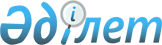 О внесении изменений в постановление Правительства Республики Казахстан от 31 июля 2014 года № 845 "О подписании Соглашения между Правительством Республики Казахстан и Правительством Республики Беларусь о сотрудничестве в области исследования и использования космического пространства в мирных целях"Постановление Правительства Республики Казахстан от 23 декабря 2016 года № 845
      Правительство Республики Казахстан ПОСТАНОВЛЯЕТ:
      1. Внести в постановление Правительства Республики Казахстан от 31 июля 2014 года № 845 "О подписании Соглашения между Правительством Республики Казахстан и Правительством Республики Беларусь о сотрудничестве в области исследования и использования космического пространства в мирных целях" следующие изменения:
      1) пункт 2 изложить в следующей редакции:
      "2. Уполномочить Министра оборонной и аэрокосмической промышленности Республики Казахстан Атамкулова Бейбута Бакировича подписать от имени Правительства Республики Казахстан Соглашение между Правительством Республики Казахстан и Правительством Республики Беларусь о сотрудничестве в области исследования и использования космического пространства в мирных целях, разрешив вносить в него изменения и дополнения, не имеющие принципиального характера.";
      2) в проекте Соглашения между Правительством Республики Казахстан и Правительством Республики Беларусь о сотрудничестве в области исследования и использования космического пространства в мирных целях, одобренном указанным постановлением:
      абзац второй части первой статьи 2 изложить в следующей редакции:
      "с казахстанской Стороны - Министерство оборонной и аэрокосмической промышленности Республики Казахстан (Аэрокосмический комитет);".
      2. Настоящее постановление вводится в действие со дня его подписания.
					© 2012. РГП на ПХВ «Институт законодательства и правовой информации Республики Казахстан» Министерства юстиции Республики Казахстан
				
      Премьер-Министр
Республики Казахстан 

Б. Сагинтаев
